The Savior’s Gift to MeByAnnie BaileyThe Sheet Music is Available athttp://www.anniebailey.com/digital-sheet-music.htmlLong ago in Gethsemane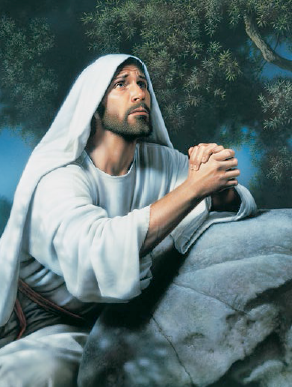 The Savior gave a great gift to meHe paid the price for all my sins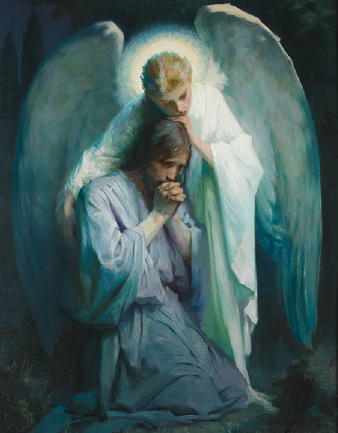 He suffered just for meHe wants me to take His gift and try to do better 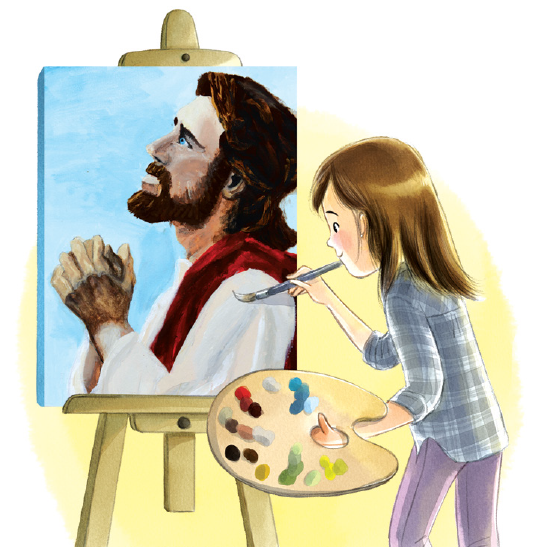 Try to do better each dayWhen I make a mistake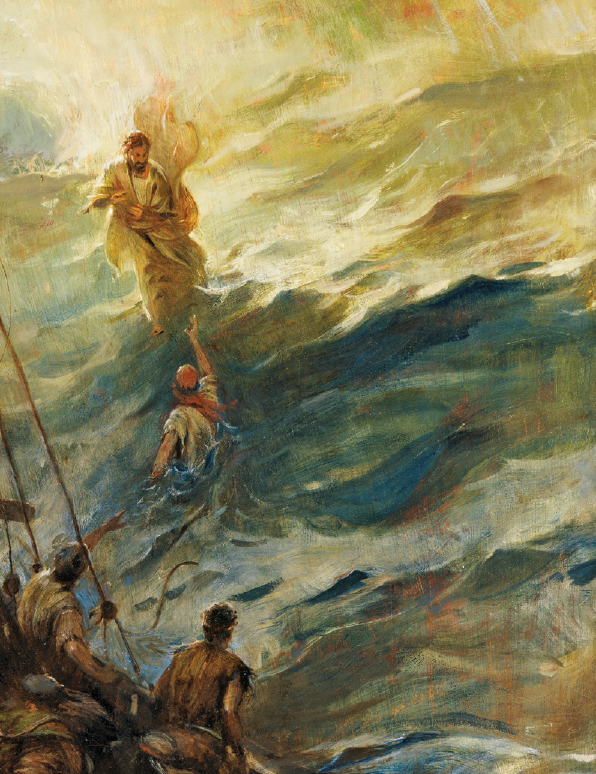 The Savior still loves meHe always loves me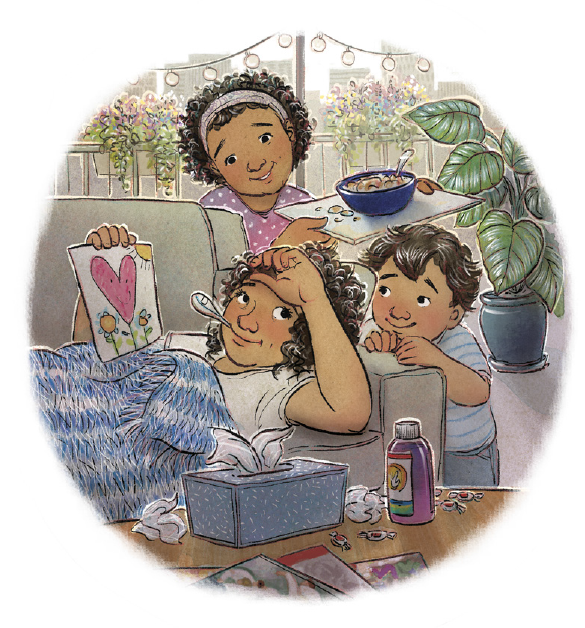 Loves me and wants me to grow each dayLong ago Christ went willingly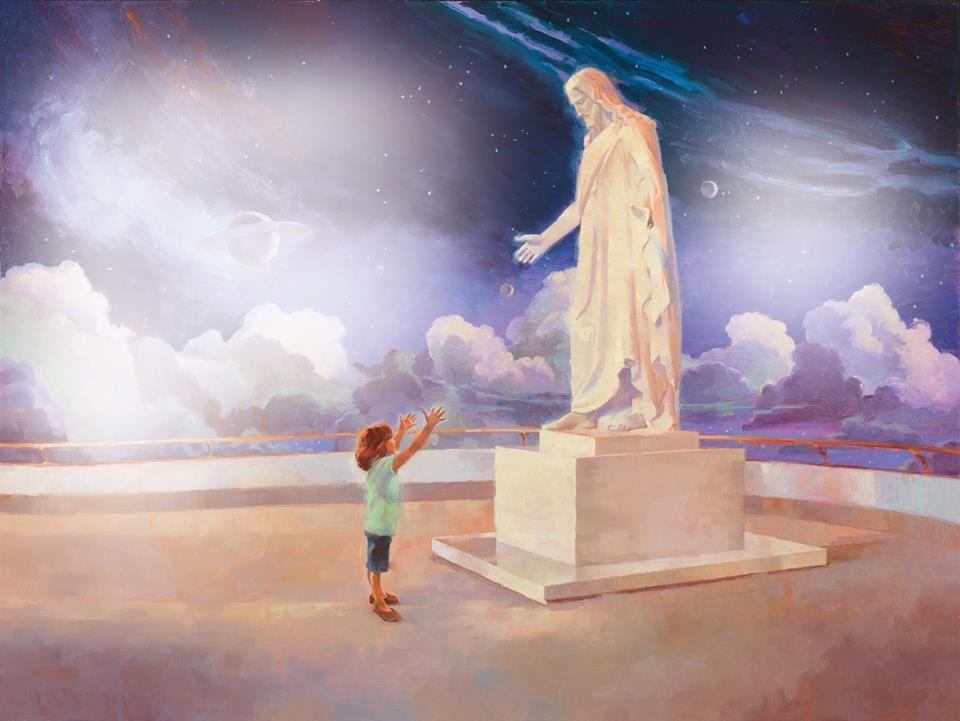 To give up his lifeTo die for meHe paid the price for all my sins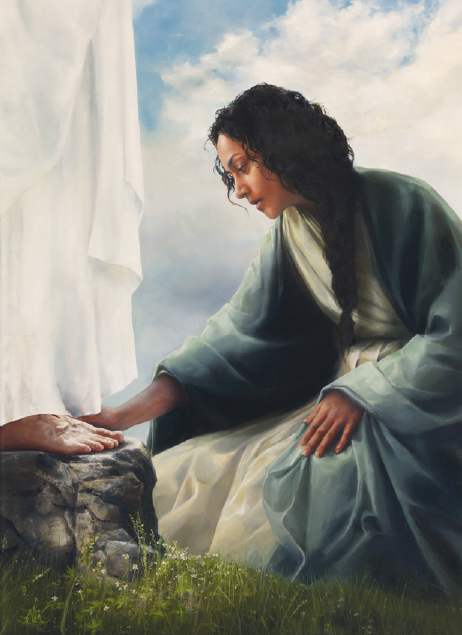 He suffered just for meHe wants me to take His gift and try to do better 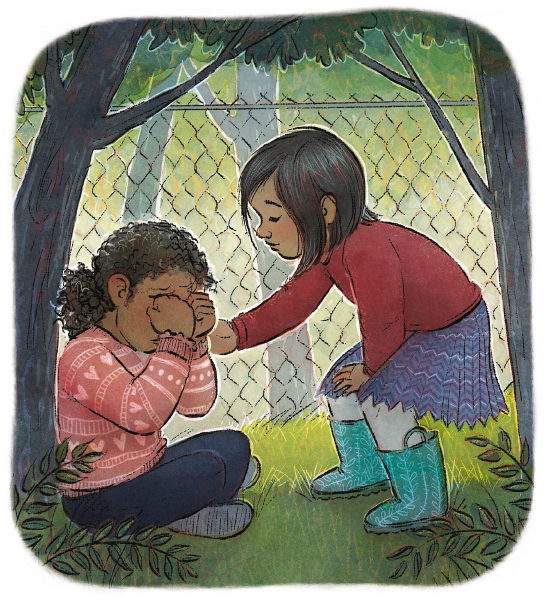 Try to do better each dayWhen I make a mistake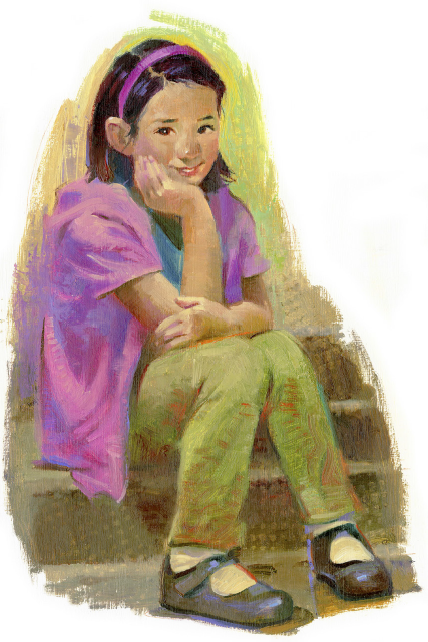 The Savior still loves meHe always loves me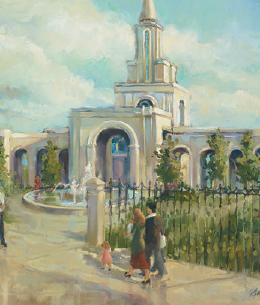 Loves me and wants me to grow each day